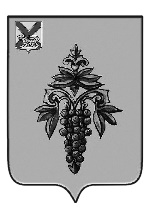 АДМИНИСТРАЦИЯЧУГУЕВСКОГО МУНИЦИПАЛЬНОГО ОКРУГАПРИМОРСКОГО КРАЯПОСТАНОВЛЕНИЕ11 сентября 2023 года	                    с. Чугуевка		                           867-НПА	О внесении изменений в постановление администрации Чугуевского муниципального района от 05 ноября 2019 года № 691-НПА «Об утверждении муниципальной программы «Развитие физической культуры, спорта и туризма Чугуевского муниципального округа» на 2020–2027 годы»В соответствии с Порядком принятия решений о разработке, формировании, реализации и проведения оценки эффективности реализации муниципальных программ в Чугуевском муниципальном округе, утвержденным постановлением администрации Чугуевского муниципального района от 02 сентября 2020 года № 658-НПА, руководствуясь статьей 43 Устава Чугуевского муниципального округа, администрация Чугуевского муниципального округаПОСТАНОВЛЯЕТ:Внести в постановление администрации Чугуевского муниципального района от 05 ноября 2019 года № 691-НПА «Об утверждении муниципальной программы «Развитие физической культуры, спорта и туризма Чугуевского муниципального округа» на 2020–2027 годы» следующие изменения:1.1. Пункт «Объём средств бюджета Чугуевского муниципального округа на финансирование муниципальной программы и прогнозная оценка привлекаемых на реализацию ее целей средств федерального и краевого бюджетов» паспорта Программы изложить в следующей редакции:1.2.  Приложение № 2 Программы «Обобщённая характеристика отдельных мероприятий, реализуемых в составе муниципальной программы «Развитие физической культуры, спорта и туризма Чугуевского муниципального округа» на 2020-2027 годы дополнить следующими пунктами:1.3. Приложение № 3 Программы «Информация о ресурсном обеспечении муниципальной программы «Развитие физической культуры, спорта и туризма Чугуевского муниципального округа» на 2020–2027 годы и прогнозная оценка привлекаемых на реализацию ее целей средств федерального, краевого бюджетов и бюджета Чугуевского муниципального округа» изложить в редакции приложения 2 к настоящему постановлению.2. Контроль за исполнением данного постановления возложить на заместителя главы администрации Чугуевского муниципального округа-начальника управления социально-культурной деятельности Белоусову Н.Г.           3. Настоящее постановление вступает в силу со дня официального опубликования и подлежит размещению на официальном сайте Чугуевского муниципального округа в информационно-коммуникационной сети интернет.Глава Чугуевского муниципального округа,глава администрации						                            Р.Ю. ДеменевОбъем средств бюджета Чугуевского муниципального округа на финансирование муниципальной программы и прогнозная оценка привлекаемых на реализацию ее целей средств федерального и краевого бюджетовобщий объем финансирования мероприятий Программы – 433 179 952,57 рублей, в том числе по годам:2020 год – 72 712 487,03 рублей;2021 год – 124 190 072,48 рублей;2022 год – 129 792 371,52 рублей;2023 год – 22 250 676,93 рублей;2024 год – 14 369 615,32 рублей;2025 год – 14 364 729,29 рублей;2026 год – 35 750 000,00 рублей;2027 год – 19 750 000,00 рублей.общий объем финансирования мероприятий Программы за счет средств бюджета Чугуевского муниципального округа составляет 97 719 715,00 рублей, в том числе по годам:2020 год – 2 515 121,83 рублей;2021 год – 3 164 505,58 рублей;2022 год – 7 626 509,56 рублей;2023 год – 15 563 578,03 рублей;2024 год – 14 100 000,00рублей;2025 год – 14 100 000,00 рублей;2026 год – 20 900 000,00 рублей;2027 год – 19 750 000,00 рублей;прогнозная оценка средств, привлекаемых на реализацию целей Программы, составляет:межбюджетных трансфертов:из федерального бюджета – 66 226 440,00 рублей, в том числе по годам:2020 год - 2 884 440,00 рублей;2021 год- 0,00 рублей;2022 год – 63 342 000,00 рублейиз краевого бюджета – 269 233 797,57 рублей, в том числе по годам:2020 год – 67 312 925,20 рублей;2021 год – 121 025 566,90 рублей;2022 год – 58 823 861,96 рублей;2023 год – 6 687 098,90 рублей;2024 год – 269 615,32 рублей;2025 год – 264 729,29 рублей;2026 год – 14 850 000,00 рублей;2027 год – 0,00 рублей.№ п/пНаименование подпрограммы, контрольные событияОтветственный исполнитель, соисполнителиСрок реализацииСрок реализацииОжидаемый непосредственный результат (краткое описание)Связь с показателями муниципальной программы№ п/пНаименование подпрограммы, контрольные событияОтветственный исполнитель, соисполнителидата начала реализациидата окончания реализацииОжидаемый непосредственный результат (краткое описание)Связь с показателями муниципальной программы12345671.8.Проектирование и проверка проектно-сметной документацииУСКД/АЧМО20232027Создание дополнительных условий для занятий физической культурой и спортом жителей Чугуевского муниципального округа посредством обеспечения строительства, реконструкции и ремонта объектов спорта, находящихся в муниципальной собственностиДоля населения Чугуевского муниципального округа, систематически занимающегося физической культурой и спортом, в общей численности населения в возрасте от 3 до 79 лет1.9.Приобретение спортивной формы для участия команд Чугуевского муниципального округа в соревнованиях различных уровнейУСКД, МБУ ДО ДЮЦ/АЧМО, МКУ ЦООУ20232023Создание дополнительных условий для занятий физической культурой и спортом жителей Чугуевского муниципального округа посредством обеспечения строительства, реконструкции и ремонта объектов спорта, находящихся в муниципальной собственностиУровень обеспеченности населения спортивными сооружениями, исходя из единовременной пропускной способности объектов спорта; количество созданных (введенных в эксплуатацию), реконструированных, капитально отремонтированных объектов спорта; количество оборудованных плоскостных спортивных сооружений1.9.Приобретение спортивной формы для участия команд Чугуевского муниципального округа в соревнованиях различных уровнейУСКД, МБУ ДО ДЮЦ/АЧМО, МКУ ЦООУ20232023Создание дополнительных условий для занятий физической культурой и спортом жителей Чугуевского муниципального округа посредством обеспечения строительства, реконструкции и ремонта объектов спорта, находящихся в муниципальной собственностиУровень обеспеченности населения спортивными сооружениями, исходя из единовременной пропускной способности объектов спорта; количество созданных (введенных в эксплуатацию), реконструированных, капитально отремонтированных объектов спорта; количество оборудованных плоскостных спортивных сооруженийПриложение 1к постановлению администрации Чугуевского муниципального округа от 11 сентября 2023 г. № 867-НПАк постановлению администрации Чугуевского муниципального округа от 11 сентября 2023 г. № 867-НПАк постановлению администрации Чугуевского муниципального округа от 11 сентября 2023 г. № 867-НПАк постановлению администрации Чугуевского муниципального округа от 11 сентября 2023 г. № 867-НПАк постановлению администрации Чугуевского муниципального округа от 11 сентября 2023 г. № 867-НПАк постановлению администрации Чугуевского муниципального округа от 11 сентября 2023 г. № 867-НПАк постановлению администрации Чугуевского муниципального округа от 11 сентября 2023 г. № 867-НПАк постановлению администрации Чугуевского муниципального округа от 11 сентября 2023 г. № 867-НПАПриложение № 3Приложение № 3Приложение № 3Приложение № 3Приложение № 3Приложение № 3к муниципальной программе
"Развитие физической культуры, спорта и туризма Чугуевского муниципального округа" на 2020–2027 годы, утвержденной постановлением администрации
Чугуевского муниципального района 
от 05.11.2019 г. № 691-НПАк муниципальной программе
"Развитие физической культуры, спорта и туризма Чугуевского муниципального округа" на 2020–2027 годы, утвержденной постановлением администрации
Чугуевского муниципального района 
от 05.11.2019 г. № 691-НПАк муниципальной программе
"Развитие физической культуры, спорта и туризма Чугуевского муниципального округа" на 2020–2027 годы, утвержденной постановлением администрации
Чугуевского муниципального района 
от 05.11.2019 г. № 691-НПАк муниципальной программе
"Развитие физической культуры, спорта и туризма Чугуевского муниципального округа" на 2020–2027 годы, утвержденной постановлением администрации
Чугуевского муниципального района 
от 05.11.2019 г. № 691-НПАк муниципальной программе
"Развитие физической культуры, спорта и туризма Чугуевского муниципального округа" на 2020–2027 годы, утвержденной постановлением администрации
Чугуевского муниципального района 
от 05.11.2019 г. № 691-НПАк муниципальной программе
"Развитие физической культуры, спорта и туризма Чугуевского муниципального округа" на 2020–2027 годы, утвержденной постановлением администрации
Чугуевского муниципального района 
от 05.11.2019 г. № 691-НПАИНФОРМАЦИЯИНФОРМАЦИЯИНФОРМАЦИЯИНФОРМАЦИЯИНФОРМАЦИЯИНФОРМАЦИЯИНФОРМАЦИЯИНФОРМАЦИЯИНФОРМАЦИЯИНФОРМАЦИЯИНФОРМАЦИЯИНФОРМАЦИЯИНФОРМАЦИЯо ресурсном обеспечении муниципальной программы «Развитие физической культуры, спорта и туризма Чугуевского муниципального округа" на 2020–2027 годы  и прогнозная оценка привлекаемых на реализацию ее целей  средств федерального, краевого бюджетов и бюджета Чугуевского муниципального округао ресурсном обеспечении муниципальной программы «Развитие физической культуры, спорта и туризма Чугуевского муниципального округа" на 2020–2027 годы  и прогнозная оценка привлекаемых на реализацию ее целей  средств федерального, краевого бюджетов и бюджета Чугуевского муниципального округао ресурсном обеспечении муниципальной программы «Развитие физической культуры, спорта и туризма Чугуевского муниципального округа" на 2020–2027 годы  и прогнозная оценка привлекаемых на реализацию ее целей  средств федерального, краевого бюджетов и бюджета Чугуевского муниципального округао ресурсном обеспечении муниципальной программы «Развитие физической культуры, спорта и туризма Чугуевского муниципального округа" на 2020–2027 годы  и прогнозная оценка привлекаемых на реализацию ее целей  средств федерального, краевого бюджетов и бюджета Чугуевского муниципального округао ресурсном обеспечении муниципальной программы «Развитие физической культуры, спорта и туризма Чугуевского муниципального округа" на 2020–2027 годы  и прогнозная оценка привлекаемых на реализацию ее целей  средств федерального, краевого бюджетов и бюджета Чугуевского муниципального округао ресурсном обеспечении муниципальной программы «Развитие физической культуры, спорта и туризма Чугуевского муниципального округа" на 2020–2027 годы  и прогнозная оценка привлекаемых на реализацию ее целей  средств федерального, краевого бюджетов и бюджета Чугуевского муниципального округао ресурсном обеспечении муниципальной программы «Развитие физической культуры, спорта и туризма Чугуевского муниципального округа" на 2020–2027 годы  и прогнозная оценка привлекаемых на реализацию ее целей  средств федерального, краевого бюджетов и бюджета Чугуевского муниципального округао ресурсном обеспечении муниципальной программы «Развитие физической культуры, спорта и туризма Чугуевского муниципального округа" на 2020–2027 годы  и прогнозная оценка привлекаемых на реализацию ее целей  средств федерального, краевого бюджетов и бюджета Чугуевского муниципального округао ресурсном обеспечении муниципальной программы «Развитие физической культуры, спорта и туризма Чугуевского муниципального округа" на 2020–2027 годы  и прогнозная оценка привлекаемых на реализацию ее целей  средств федерального, краевого бюджетов и бюджета Чугуевского муниципального округао ресурсном обеспечении муниципальной программы «Развитие физической культуры, спорта и туризма Чугуевского муниципального округа" на 2020–2027 годы  и прогнозная оценка привлекаемых на реализацию ее целей  средств федерального, краевого бюджетов и бюджета Чугуевского муниципального округао ресурсном обеспечении муниципальной программы «Развитие физической культуры, спорта и туризма Чугуевского муниципального округа" на 2020–2027 годы  и прогнозная оценка привлекаемых на реализацию ее целей  средств федерального, краевого бюджетов и бюджета Чугуевского муниципального округао ресурсном обеспечении муниципальной программы «Развитие физической культуры, спорта и туризма Чугуевского муниципального округа" на 2020–2027 годы  и прогнозная оценка привлекаемых на реализацию ее целей  средств федерального, краевого бюджетов и бюджета Чугуевского муниципального округао ресурсном обеспечении муниципальной программы «Развитие физической культуры, спорта и туризма Чугуевского муниципального округа" на 2020–2027 годы  и прогнозная оценка привлекаемых на реализацию ее целей  средств федерального, краевого бюджетов и бюджета Чугуевского муниципального округа№          п/пНаименование мероприятияОтветственный исполнитель/    ГРБСИсточники ресурсного обеспеченияОценка расходов (тыс.руб.), годыОценка расходов (тыс.руб.), годыОценка расходов (тыс.руб.), годыОценка расходов (тыс.руб.), годыОценка расходов (тыс.руб.), годыОценка расходов (тыс.руб.), годыОценка расходов (тыс.руб.), годыОценка расходов (тыс.руб.), годыОценка расходов (тыс.руб.), годы№          п/пНаименование мероприятияОтветственный исполнитель/    ГРБСИсточники ресурсного обеспечения20202021202220232024202520262027всего12345678910111213Программа "Развитие физической культуры, спорта и туризма Чугуевского муниципального округа" на 2020–2027 годыПрограмма "Развитие физической культуры, спорта и туризма Чугуевского муниципального округа" на 2020–2027 годывсего72712487,03124190072,48129792371,5222250676,9314369615,3214364729,2935750000,0019750000,00433179952,57Программа "Развитие физической культуры, спорта и туризма Чугуевского муниципального округа" на 2020–2027 годыПрограмма "Развитие физической культуры, спорта и туризма Чугуевского муниципального округа" на 2020–2027 годыфедеральный бюджет2884440,000,0063342000,000,000,000,000,000,0066226440,00Программа "Развитие физической культуры, спорта и туризма Чугуевского муниципального округа" на 2020–2027 годыПрограмма "Развитие физической культуры, спорта и туризма Чугуевского муниципального округа" на 2020–2027 годыкраевой бюджет67312925,20121025566,9058823861,966687098,90269615,32264729,2914850000,000,00269233797,57Программа "Развитие физической культуры, спорта и туризма Чугуевского муниципального округа" на 2020–2027 годыПрограмма "Развитие физической культуры, спорта и туризма Чугуевского муниципального округа" на 2020–2027 годыбюджет Чугуевского муниципального округа2515121,833164505,587626509,5615563578,0314100000,0014100000,0020900000,0019750000,0097719715,001.Развитие массовой физической культуры и спорта на территории Чугуевского муниципального округа УСКД, МБУ ДО ДЮЦ/ АЧМО,МКУ "ЦООУ"всего1339559,30206000,0071741965,487978645,35272338,71267403,3215000000,000,0096805912,161.Развитие массовой физической культуры и спорта на территории Чугуевского муниципального округа УСКД, МБУ ДО ДЮЦ/ АЧМО,МКУ "ЦООУ"федеральный бюджет0,000,0063342000,000,000,000,000,000,0063342000,001.Развитие массовой физической культуры и спорта на территории Чугуевского муниципального округа УСКД, МБУ ДО ДЮЦ/ АЧМО,МКУ "ЦООУ"краевой бюджет0,000,004873274,316687098,90269615,32264729,2914850000,000,0026944717,821.Развитие массовой физической культуры и спорта на территории Чугуевского муниципального округа УСКД, МБУ ДО ДЮЦ/ АЧМО,МКУ "ЦООУ"бюджет Чугуевского муниципального округа1339559,30206000,003526691,171291546,452723,392674,03150000,000,006519194,341.1.Строительство, реконструкция зданий (в том числе и проектно-изыскательские работы)УСКД/АЧМОвсего221283,99206000,0064449021,620,000,000,0015000000,000,0079876305,611.1.Строительство, реконструкция зданий (в том числе и проектно-изыскательские работы)УСКД/АЧМОфедеральный бюджет0,000,0063342000,000,000,000,000,000,0063342000,001.1.Строительство, реконструкция зданий (в том числе и проектно-изыскательские работы)УСКД/АЧМОкраевой бюджет0,000,000,000,000,000,0014850000,000,0014850000,001.1.Строительство, реконструкция зданий (в том числе и проектно-изыскательские работы)УСКД/АЧМОбюджет Чугуевского муниципального округа221283,99206000,001107021,620,000,000,00150000,000,001684305,611.1.1.Проектирование и строительство физкультурно-оздоровительного комплекса в селе ЧугуевкаУСКД/АЧМОвсего221283,99206000,00467203,440,000,000,000,000,00894487,431.1.1.Проектирование и строительство физкультурно-оздоровительного комплекса в селе ЧугуевкаУСКД/АЧМОфедеральный бюджет0,000,000,000,000,000,000,000,000,001.1.1.Проектирование и строительство физкультурно-оздоровительного комплекса в селе ЧугуевкаУСКД/АЧМОкраевой бюджет0,000,000,000,000,000,000,000,000,001.1.1.Проектирование и строительство физкультурно-оздоровительного комплекса в селе ЧугуевкаУСКД/АЧМОбюджет Чугуевского муниципального округа221283,99206000,00467203,440,000,000,000,000,00894487,431.1.2.Строительство плавательного бассейна в селе ЧугуевкаУСКД/АЧМОвсего0,000,000,000,000,000,000,000,000,001.1.2.Строительство плавательного бассейна в селе ЧугуевкаУСКД/АЧМОфедеральный бюджет0,000,000,000,000,000,000,000,000,001.1.2.Строительство плавательного бассейна в селе ЧугуевкаУСКД/АЧМОкраевой бюджет0,000,000,000,000,000,000,000,000,001.1.2.Строительство плавательного бассейна в селе ЧугуевкаУСКД/АЧМОбюджет Чугуевского муниципального округа0,000,000,000,000,000,000,000,000,001.1.3.Строительство минифутбольного поля с искуственным покрытием в селе ЧугуевкаУСКД/АЧМОвсего0,000,000,000,000,000,000,000,000,001.1.3.Строительство минифутбольного поля с искуственным покрытием в селе ЧугуевкаУСКД/АЧМОфедеральный бюджет0,000,000,000,000,000,000,000,000,001.1.3.Строительство минифутбольного поля с искуственным покрытием в селе ЧугуевкаУСКД/АЧМОкраевой бюджет0,000,000,000,000,000,000,000,000,001.1.3.Строительство минифутбольного поля с искуственным покрытием в селе ЧугуевкаУСКД/АЧМОбюджет Чугуевского муниципального округа0,000,000,000,000,000,000,000,000,001.1.4.Строительство двух плоскостных спортивных сооружений "Комбинированный спортивный комплекс" в селе Чугуевка УСКД/АЧМОвсего0,000,000,000,000,000,000,000,000,001.1.4.Строительство двух плоскостных спортивных сооружений "Комбинированный спортивный комплекс" в селе Чугуевка УСКД/АЧМОфедеральный бюджет0,000,000,000,000,000,000,000,000,001.1.4.Строительство двух плоскостных спортивных сооружений "Комбинированный спортивный комплекс" в селе Чугуевка УСКД/АЧМОкраевой бюджет0,000,000,000,000,000,000,000,000,001.1.4.Строительство двух плоскостных спортивных сооружений "Комбинированный спортивный комплекс" в селе Чугуевка УСКД/АЧМОбюджет Чугуевского муниципального округа0,000,000,000,000,000,000,000,000,001.1.5.Строительство спортивных городков в селах района (Булыга-Фадеево,Кокшаровка, Шумный, Соколовка, Самарка, Уборка, Каменка, Новомихайловка, Верхняя Бреевка, Ленино, Цветковка, Заветное, Ясное, Изюбриный, Саратовка, Новочугуевка, Пшеницыно, Антоновка, Лесогорье, Березовка, Архиповка, Варпаховка)УСКД/АЧМОвсего0,000,000,000,000,000,000,000,000,001.1.5.Строительство спортивных городков в селах района (Булыга-Фадеево,Кокшаровка, Шумный, Соколовка, Самарка, Уборка, Каменка, Новомихайловка, Верхняя Бреевка, Ленино, Цветковка, Заветное, Ясное, Изюбриный, Саратовка, Новочугуевка, Пшеницыно, Антоновка, Лесогорье, Березовка, Архиповка, Варпаховка)УСКД/АЧМОфедеральный бюджет0,000,000,000,000,000,000,000,000,001.1.5.Строительство спортивных городков в селах района (Булыга-Фадеево,Кокшаровка, Шумный, Соколовка, Самарка, Уборка, Каменка, Новомихайловка, Верхняя Бреевка, Ленино, Цветковка, Заветное, Ясное, Изюбриный, Саратовка, Новочугуевка, Пшеницыно, Антоновка, Лесогорье, Березовка, Архиповка, Варпаховка)УСКД/АЧМОкраевой бюджет0,000,000,000,000,000,000,000,000,001.1.5.Строительство спортивных городков в селах района (Булыга-Фадеево,Кокшаровка, Шумный, Соколовка, Самарка, Уборка, Каменка, Новомихайловка, Верхняя Бреевка, Ленино, Цветковка, Заветное, Ясное, Изюбриный, Саратовка, Новочугуевка, Пшеницыно, Антоновка, Лесогорье, Березовка, Архиповка, Варпаховка)УСКД/АЧМОбюджет Чугуевского муниципального округа0,000,000,000,000,000,000,000,000,001.1.6.Реконструкция стадиона в селе ЧугуевкаУСКД/АЧМОвсего0,000,000,000,000,000,0015000000,000,0015000000,001.1.6.Реконструкция стадиона в селе ЧугуевкаУСКД/АЧМОфедеральный бюджет0,000,000,000,000,000,000,000,000,001.1.6.Реконструкция стадиона в селе ЧугуевкаУСКД/АЧМОкраевой бюджет0,000,000,000,000,000,0014850000,000,0014850000,001.1.6.Реконструкция стадиона в селе ЧугуевкаУСКД/АЧМОбюджет Чугуевского муниципального округа0,000,000,000,000,000,00150000,000,00150000,001.1.7.Реализация планов социального развития центров экономического роста субъектов Российской федерации, входящих в состав Дальневосточного федерального округа (физкультурно-оздоровительный комплекс по адресу: с.Чугуевка, ул. Комарова)УСКД/АЧМОвсего0,000,0063981818,180,000,000,000,000,0063981818,181.1.7.Реализация планов социального развития центров экономического роста субъектов Российской федерации, входящих в состав Дальневосточного федерального округа (физкультурно-оздоровительный комплекс по адресу: с.Чугуевка, ул. Комарова)УСКД/АЧМОфедеральный бюджет0,000,0063342000,000,000,000,000,000,0063342000,001.1.7.Реализация планов социального развития центров экономического роста субъектов Российской федерации, входящих в состав Дальневосточного федерального округа (физкультурно-оздоровительный комплекс по адресу: с.Чугуевка, ул. Комарова)УСКД/АЧМОкраевой бюджет0,000,000,000,000,000,000,000,000,001.1.7.Реализация планов социального развития центров экономического роста субъектов Российской федерации, входящих в состав Дальневосточного федерального округа (физкультурно-оздоровительный комплекс по адресу: с.Чугуевка, ул. Комарова)УСКД/АЧМОбюджет Чугуевского муниципального округа0,000,00639818,180,000,000,000,000,00639818,181.2.Подготовка оснований для объектов спортивной инфраструктурыУСКД,                         МБУ ДО ДЮЦ/                        АЧМО,                                      МКУ "ЦООУ"всего675527,980,001274667,360,000,000,000,000,001950195,341.2.Подготовка оснований для объектов спортивной инфраструктурыУСКД,                         МБУ ДО ДЮЦ/                        АЧМО,                                      МКУ "ЦООУ"федеральный бюджет0,000,000,000,000,000,000,000,000,001.2.Подготовка оснований для объектов спортивной инфраструктурыУСКД,                         МБУ ДО ДЮЦ/                        АЧМО,                                      МКУ "ЦООУ"краевой бюджет0,000,000,000,000,000,000,000,000,001.2.Подготовка оснований для объектов спортивной инфраструктурыУСКД,                         МБУ ДО ДЮЦ/                        АЧМО,                                      МКУ "ЦООУ"бюджет Чугуевского муниципального округа675527,980,001274667,360,000,000,000,000,001950195,341.2.1.Подготовка оснований для объектов спортивной инфраструктурыУСКД/АЧМОвсего675527,980,000,000,000,000,000,000,00675527,981.2.1.Подготовка оснований для объектов спортивной инфраструктурыУСКД/АЧМОфедеральный бюджет0,000,000,000,000,000,000,000,000,001.2.1.Подготовка оснований для объектов спортивной инфраструктурыУСКД/АЧМОкраевой бюджет0,000,000,000,000,000,000,000,000,001.2.1.Подготовка оснований для объектов спортивной инфраструктурыУСКД/АЧМОбюджет Чугуевского муниципального округа675527,980,000,000,000,000,000,000,00675527,981.2.2.Подготовка оснований для зрительских трибун на стадионе с.ЧугуевкаУСКД,                         МБУ ДО ДЮЦ/                                                     МКУ "ЦООУ"всего0,000,001274667,360,000,000,000,000,001274667,361.2.2.Подготовка оснований для зрительских трибун на стадионе с.ЧугуевкаУСКД,                         МБУ ДО ДЮЦ/                                                     МКУ "ЦООУ"федеральный бюджет0,000,000,000,000,000,000,000,000,001.2.2.Подготовка оснований для зрительских трибун на стадионе с.ЧугуевкаУСКД,                         МБУ ДО ДЮЦ/                                                     МКУ "ЦООУ"краевой бюджет0,000,000,000,000,000,000,000,000,001.2.2.Подготовка оснований для зрительских трибун на стадионе с.ЧугуевкаУСКД,                         МБУ ДО ДЮЦ/                                                     МКУ "ЦООУ"бюджет Чугуевского муниципального округа0,000,001274667,360,000,000,000,000,001274667,361.3.Оснащение объектов спортивной инфраструктуры спортивно-технологическим оборудованиемУСКД/АЧМОвсего442747,330,001095777,200,000,000,000,000,001538524,531.3.Оснащение объектов спортивной инфраструктуры спортивно-технологическим оборудованиемУСКД/АЧМОфедеральный бюджет0,000,000,000,000,000,000,000,000,001.3.Оснащение объектов спортивной инфраструктуры спортивно-технологическим оборудованиемУСКД/АЧМОкраевой бюджет0,000,000,000,000,000,000,000,000,001.3.Оснащение объектов спортивной инфраструктуры спортивно-технологическим оборудованиемУСКД/АЧМОбюджет Чугуевского муниципального округа442747,330,001095777,200,000,000,000,000,001538524,531.4.Реализация инициативного бюджетирования по направлению "Твой проект"УСКД,                         МБУ ДО ДЮЦ/                                                     АЧМО, МКУ "ЦООУ"всего0,000,004922499,302121002,110,000,000,000,007043501,411.4.Реализация инициативного бюджетирования по направлению "Твой проект"УСКД,                         МБУ ДО ДЮЦ/                                                     АЧМО, МКУ "ЦООУ"федеральный бюджет0,000,000,000,000,000,000,000,000,001.4.Реализация инициативного бюджетирования по направлению "Твой проект"УСКД,                         МБУ ДО ДЮЦ/                                                     АЧМО, МКУ "ЦООУ"краевой бюджет0,000,004873274,312099792,090,000,000,000,006973066,401.4.Реализация инициативного бюджетирования по направлению "Твой проект"УСКД,                         МБУ ДО ДЮЦ/                                                     АЧМО, МКУ "ЦООУ"бюджет Чугуевского муниципального округа0,000,0049224,9921210,020,000,000,000,0070435,011.4.1.Установка ограждения на стадионе с.ЧугуевкаУСКД,                         МБУ ДО ДЮЦ/                                                     МКУ "ЦООУ"всего0,000,002940699,300,000,000,000,000,002940699,301.4.1.Установка ограждения на стадионе с.ЧугуевкаУСКД,                         МБУ ДО ДЮЦ/                                                     МКУ "ЦООУ"федеральный бюджет0,000,000,000,000,000,000,000,000,001.4.1.Установка ограждения на стадионе с.ЧугуевкаУСКД,                         МБУ ДО ДЮЦ/                                                     МКУ "ЦООУ"краевой бюджет0,000,002911292,310,000,000,000,000,002911292,311.4.1.Установка ограждения на стадионе с.ЧугуевкаУСКД,                         МБУ ДО ДЮЦ/                                                     МКУ "ЦООУ"бюджет Чугуевского муниципального округа0,000,0029406,990,000,000,000,000,0029406,991.4.2.Приобретение и установка зрительских трибун на стадионе с.ЧугуевкаУСКД,                         МБУ ДО ДЮЦ/                                                     МКУ "ЦООУ"всего0,000,001981800,000,000,000,000,000,001981800,001.4.2.Приобретение и установка зрительских трибун на стадионе с.ЧугуевкаУСКД,                         МБУ ДО ДЮЦ/                                                     МКУ "ЦООУ"федеральный бюджет0,000,000,000,000,000,000,000,000,001.4.2.Приобретение и установка зрительских трибун на стадионе с.ЧугуевкаУСКД,                         МБУ ДО ДЮЦ/                                                     МКУ "ЦООУ"краевой бюджет0,000,001961982,000,000,000,000,000,001961982,001.4.2.Приобретение и установка зрительских трибун на стадионе с.ЧугуевкаУСКД,                         МБУ ДО ДЮЦ/                                                     МКУ "ЦООУ"бюджет Чугуевского муниципального округа0,000,0019818,000,000,000,000,000,0019818,001.4.3.Установка веревочного городка под открытым небом "Дети Робинзона"УСКД/АЧМОвсего0,000,000,002121002,110,000,000,000,002121002,111.4.3.Установка веревочного городка под открытым небом "Дети Робинзона"УСКД/АЧМОфедеральный бюджет0,000,000,000,000,000,000,000,000,001.4.3.Установка веревочного городка под открытым небом "Дети Робинзона"УСКД/АЧМОкраевой бюджет0,000,000,002099792,090,000,000,000,002099792,091.4.3.Установка веревочного городка под открытым небом "Дети Робинзона"УСКД/АЧМОбюджет Чугуевского муниципального округа0,000,000,0021210,020,000,000,000,0021210,021.5.Организация физкультурно-спортивной работы по месту жительстваУСКД/АЧМОвсего0,000,000,00232143,24272338,71267403,320,000,00771885,271.5.Организация физкультурно-спортивной работы по месту жительстваУСКД/АЧМОфедеральный бюджет0,000,000,000,000,000,000,000,000,001.5.Организация физкультурно-спортивной работы по месту жительстваУСКД/АЧМОкраевой бюджет0,000,000,00229821,81269615,32264729,290,000,00764166,421.5.Организация физкультурно-спортивной работы по месту жительстваУСКД/АЧМОбюджет Чугуевского муниципального округа0,000,000,002321,432723,392674,030,000,007718,851.6.Приобретение и поставка спортивного инвентаря, спортивного оборудования и иного имущества для развития массового спортаУСКД/АЧМОвсего0,000,000,001421500,000,000,000,000,001421500,001.6.Приобретение и поставка спортивного инвентаря, спортивного оборудования и иного имущества для развития массового спортаУСКД/АЧМОфедеральный бюджет0,000,000,000,000,000,000,000,000,001.6.Приобретение и поставка спортивного инвентаря, спортивного оборудования и иного имущества для развития массового спортаУСКД/АЧМОкраевой бюджет0,000,000,001407285,000,000,000,000,001407285,001.6.Приобретение и поставка спортивного инвентаря, спортивного оборудования и иного имущества для развития массового спортаУСКД/АЧМОбюджет Чугуевского муниципального округа0,000,000,0014215,000,000,000,000,0014215,001.7.Развитие спортивной инфраструктуры, находящейся в муниципальной собственностиУСКД/АЧМОвсего0,000,000,002980000,000,000,000,000,002980000,001.7.Развитие спортивной инфраструктуры, находящейся в муниципальной собственностиУСКД/АЧМОфедеральный бюджет0,000,000,000,000,000,000,000,000,001.7.Развитие спортивной инфраструктуры, находящейся в муниципальной собственностиУСКД/АЧМОкраевой бюджет0,000,000,002950200,000,000,000,000,002950200,001.7.Развитие спортивной инфраструктуры, находящейся в муниципальной собственностиУСКД/АЧМОбюджет Чугуевского муниципального округа0,000,000,0029800,000,000,000,000,0029800,001.8.Проектирование и проверка проектно-сметной документацииУСКД/АЧМОвсего0,000,000,0024000,000,000,000,000,0024000,001.8.Проектирование и проверка проектно-сметной документацииУСКД/АЧМОфедеральный бюджет0,000,000,000,000,000,000,000,000,001.8.Проектирование и проверка проектно-сметной документацииУСКД/АЧМОкраевой бюджет0,000,000,000,000,000,000,000,000,001.8.Проектирование и проверка проектно-сметной документацииУСКД/АЧМОбюджет Чугуевского муниципального округа0,000,000,0024000,000,000,000,000,0024000,001.9.Приобретение спортивной формы для участия команд Чугуевского муниципального округа в соревнованиях различных уровнейУСКД,                         МБУ ДО ДЮЦ/                                                     МКУ "ЦООУ"всего0,000,000,001200000,000,000,000,000,001200000,001.9.Приобретение спортивной формы для участия команд Чугуевского муниципального округа в соревнованиях различных уровнейУСКД,                         МБУ ДО ДЮЦ/                                                     МКУ "ЦООУ"федеральный бюджет0,000,000,000,000,000,000,000,000,001.9.Приобретение спортивной формы для участия команд Чугуевского муниципального округа в соревнованиях различных уровнейУСКД,                         МБУ ДО ДЮЦ/                                                     МКУ "ЦООУ"краевой бюджет0,000,000,000,000,000,000,000,000,001.9.Приобретение спортивной формы для участия команд Чугуевского муниципального округа в соревнованиях различных уровнейУСКД,                         МБУ ДО ДЮЦ/                                                     МКУ "ЦООУ"бюджет Чугуевского муниципального округа0,000,000,001200000,000,000,000,000,001200000,002.Создание условий для привлечения населения Чугуевского муниципального округа к занятиям физической культурой и спортомУСКД,                         МБУ ДО ДЮЦ/                        АЧМО,                                      МКУ "ЦООУ"всего652182,001618622,942210318,511635093,011649226,821650000,001550000,001550000,0012515443,282.Создание условий для привлечения населения Чугуевского муниципального округа к занятиям физической культурой и спортомУСКД,                         МБУ ДО ДЮЦ/                        АЧМО,                                      МКУ "ЦООУ"федеральный бюджет0,000,000,000,000,000,000,000,000,002.Создание условий для привлечения населения Чугуевского муниципального округа к занятиям физической культурой и спортомУСКД,                         МБУ ДО ДЮЦ/                        АЧМО,                                      МКУ "ЦООУ"краевой бюджет0,000,000,000,000,000,000,000,000,002.Создание условий для привлечения населения Чугуевского муниципального округа к занятиям физической культурой и спортомУСКД,                         МБУ ДО ДЮЦ/                        АЧМО,                                      МКУ "ЦООУ"бюджет Чугуевского муниципального округа652182,001618622,942210318,511635093,011649226,821650000,001550000,001550000,0012515443,282.1.Организация и проведение массовых физкультурно-спортивных мероприятий УСКД,                         МБУ ДО ДЮЦ/                        АЧМО,                                      МКУ "ЦООУ"всего497500,001028138,001160000,00566669,83600000,00600000,001050000,001050000,006552307,832.1.Организация и проведение массовых физкультурно-спортивных мероприятий УСКД,                         МБУ ДО ДЮЦ/                        АЧМО,                                      МКУ "ЦООУ"федеральный бюджет0,000,000,000,000,000,000,000,000,002.1.Организация и проведение массовых физкультурно-спортивных мероприятий УСКД,                         МБУ ДО ДЮЦ/                        АЧМО,                                      МКУ "ЦООУ"краевой бюджет0,000,000,000,000,000,000,000,000,002.1.Организация и проведение массовых физкультурно-спортивных мероприятий УСКД,                         МБУ ДО ДЮЦ/                        АЧМО,                                      МКУ "ЦООУ"бюджет Чугуевского муниципального округа497500,001028138,001160000,00566669,83600000,00600000,001050000,001050000,006552307,832.1.1.Приобретение спортивного оборудования, приспособлений, инвентаря, расходных материаловУСКД/АЧМОвсего0,00753138,00600000,00166669,83200000,00200000,00350000,00350000,002619807,832.1.1.Приобретение спортивного оборудования, приспособлений, инвентаря, расходных материаловУСКД/АЧМОфедеральный бюджет0,000,000,000,000,000,000,000,000,002.1.1.Приобретение спортивного оборудования, приспособлений, инвентаря, расходных материаловУСКД/АЧМОкраевой бюджет0,000,000,000,000,000,000,000,000,002.1.1.Приобретение спортивного оборудования, приспособлений, инвентаря, расходных материаловУСКД/АЧМОбюджет Чугуевского муниципального округа0,00753138,00600000,00166669,83200000,00200000,00350000,00350000,002619807,832.1.2.Приобретение наградной атрибутикиУСКД/АЧМОвсего497500,00275000,00400000,00400000,00400000,00400000,00700000,00700000,003772500,002.1.2.Приобретение наградной атрибутикиУСКД/АЧМОфедеральный бюджет0,000,000,000,000,000,000,000,000,002.1.2.Приобретение наградной атрибутикиУСКД/АЧМОкраевой бюджет0,000,000,000,000,000,000,000,000,002.1.2.Приобретение наградной атрибутикиУСКД/АЧМОбюджет Чугуевского муниципального округа497500,00275000,00400000,00400000,00400000,00400000,00700000,00700000,003772500,002.1.3.Приобретение спортивного инвентаряУСКД,                         МБУ ДО ДЮЦ/                                                     МКУ "ЦООУ"всего0,000,00160000,000,000,000,000,000,00160000,002.1.3.Приобретение спортивного инвентаряУСКД,                         МБУ ДО ДЮЦ/                                                     МКУ "ЦООУ"федеральный бюджет0,000,000,000,000,000,000,000,000,002.1.3.Приобретение спортивного инвентаряУСКД,                         МБУ ДО ДЮЦ/                                                     МКУ "ЦООУ"краевой бюджет0,000,000,000,000,000,000,000,000,002.1.3.Приобретение спортивного инвентаряУСКД,                         МБУ ДО ДЮЦ/                                                     МКУ "ЦООУ"бюджет Чугуевского муниципального округа0,000,00160000,000,000,000,000,000,00160000,002.2.Развитие адаптивной физической культурыУСКД/АЧМОвсего0,0049257,9447484,7650000,0050000,0050000,0050000,0050000,00346742,702.2.Развитие адаптивной физической культурыУСКД/АЧМОфедеральный бюджет0,000,000,000,000,000,000,000,000,002.2.Развитие адаптивной физической культурыУСКД/АЧМОкраевой бюджет0,000,000,000,000,000,000,000,000,002.2.Развитие адаптивной физической культурыУСКД/АЧМОбюджет Чугуевского муниципального округа0,0049257,9447484,7650000,0050000,0050000,0050000,0050000,00346742,702.2.1.Организация и проведение мероприятий физкультурно-спортивной направленности для лиц с ограниченными возможностями здоровьяУСКД/АЧМОвсего0,0049257,9447484,7650000,0050000,0050000,0050000,0050000,00346742,702.2.1.Организация и проведение мероприятий физкультурно-спортивной направленности для лиц с ограниченными возможностями здоровьяУСКД/АЧМОфедеральный бюджет0,000,000,000,000,000,000,000,000,002.2.1.Организация и проведение мероприятий физкультурно-спортивной направленности для лиц с ограниченными возможностями здоровьяУСКД/АЧМОкраевой бюджет0,000,000,000,000,000,000,000,000,002.2.1.Организация и проведение мероприятий физкультурно-спортивной направленности для лиц с ограниченными возможностями здоровьяУСКД/АЧМОбюджет Чугуевского муниципального округа0,0049257,9447484,7650000,0050000,0050000,0050000,0050000,00346742,702.3.Поэтапное внедрение Всероссийского физкультурно-спортивного комплекса ГТО на территории Чугуевского муниципального округаУСКД/АЧМОвсего0,0097807,0072944,32100000,00100000,00100000,0050000,0050000,00570751,322.3.Поэтапное внедрение Всероссийского физкультурно-спортивного комплекса ГТО на территории Чугуевского муниципального округаУСКД/АЧМОфедеральный бюджет0,000,000,000,000,000,000,000,000,002.3.Поэтапное внедрение Всероссийского физкультурно-спортивного комплекса ГТО на территории Чугуевского муниципального округаУСКД/АЧМОкраевой бюджет0,000,000,000,000,000,000,000,000,002.3.Поэтапное внедрение Всероссийского физкультурно-спортивного комплекса ГТО на территории Чугуевского муниципального округаУСКД/АЧМОбюджет Чугуевского муниципального округа0,0097807,0072944,32100000,00100000,00100000,0050000,0050000,00570751,322.3.1.Организация и проведение физкультурно-спортивных мероприятий в рамках Всероссийского физкультурно-спортивного комплекса "Готов к труду и обороне" (ГТО)УСКД/АЧМОвсего0,0097807,0072944,32100000,00100000,00100000,0050000,0050000,00570751,322.3.1.Организация и проведение физкультурно-спортивных мероприятий в рамках Всероссийского физкультурно-спортивного комплекса "Готов к труду и обороне" (ГТО)УСКД/АЧМОфедеральный бюджет0,000,000,000,000,000,000,000,000,002.3.1.Организация и проведение физкультурно-спортивных мероприятий в рамках Всероссийского физкультурно-спортивного комплекса "Готов к труду и обороне" (ГТО)УСКД/АЧМОкраевой бюджет0,000,000,000,000,000,000,000,000,002.3.1.Организация и проведение физкультурно-спортивных мероприятий в рамках Всероссийского физкультурно-спортивного комплекса "Готов к труду и обороне" (ГТО)УСКД/АЧМОбюджет Чугуевского муниципального округа0,0097807,0072944,32100000,00100000,00100000,0050000,0050000,00570751,322.4.Участие сборных команд округа в соревнованиях, краевого, межрегионального, российского и международного уровней:
- оплата питания в пути;
- оплата питания в дни проведения соревнований;
- проживание в дни проведения соревнований;
- фрахтование автобуса.УСКД/АЧМОвсего144282,00443420,00929889,43918423,18899226,82900000,00300000,00300000,004835241,432.4.Участие сборных команд округа в соревнованиях, краевого, межрегионального, российского и международного уровней:
- оплата питания в пути;
- оплата питания в дни проведения соревнований;
- проживание в дни проведения соревнований;
- фрахтование автобуса.УСКД/АЧМОфедеральный бюджет0,000,000,000,000,000,000,000,000,002.4.Участие сборных команд округа в соревнованиях, краевого, межрегионального, российского и международного уровней:
- оплата питания в пути;
- оплата питания в дни проведения соревнований;
- проживание в дни проведения соревнований;
- фрахтование автобуса.УСКД/АЧМОкраевой бюджет0,000,000,000,000,000,000,000,000,002.4.Участие сборных команд округа в соревнованиях, краевого, межрегионального, российского и международного уровней:
- оплата питания в пути;
- оплата питания в дни проведения соревнований;
- проживание в дни проведения соревнований;
- фрахтование автобуса.УСКД/АЧМОбюджет Чугуевского муниципального округа144282,00443420,00929889,43918423,18899226,82900000,00300000,00300000,004835241,432.5.Пропаганда физической культуры и спорта как составляющей здорового образа жизни населения Чугуевского муниципального округаУСКД/АЧМОвсего10400,000,000,000,000,000,00100000,00100000,00210400,002.5.Пропаганда физической культуры и спорта как составляющей здорового образа жизни населения Чугуевского муниципального округаУСКД/АЧМОфедеральный бюджет0,000,000,000,000,000,000,000,000,002.5.Пропаганда физической культуры и спорта как составляющей здорового образа жизни населения Чугуевского муниципального округаУСКД/АЧМОкраевой бюджет0,000,000,000,000,000,000,000,000,002.5.Пропаганда физической культуры и спорта как составляющей здорового образа жизни населения Чугуевского муниципального округаУСКД/АЧМОбюджет Чугуевского муниципального округа10400,000,000,000,000,000,00100000,00100000,00210400,003.Развитие туризма на территории Чугуевского муниципального округаУСКД/АЧМОвсего150000,00227120,0095579,55100000,00100000,00100000,001200000,00200000,002172699,553.Развитие туризма на территории Чугуевского муниципального округаУСКД/АЧМОфедеральный бюджет0,000,000,000,000,000,000,000,000,003.Развитие туризма на территории Чугуевского муниципального округаУСКД/АЧМОкраевой бюджет0,000,000,000,000,000,000,000,000,003.Развитие туризма на территории Чугуевского муниципального округаУСКД/АЧМОбюджет Чугуевского муниципального округа150000,00227120,0095579,55100000,00100000,00100000,001200000,00200000,002172699,553.1.Организация и проведение мероприятий с элементами спортивного туризмаУСКД/АЧМОвсего0,000,0095579,55100000,00100000,00100000,00150000,00150000,00695579,553.1.Организация и проведение мероприятий с элементами спортивного туризмаУСКД/АЧМОфедеральный бюджет0,000,000,000,000,000,000,000,000,003.1.Организация и проведение мероприятий с элементами спортивного туризмаУСКД/АЧМОкраевой бюджет0,000,000,000,000,000,000,000,000,003.1.Организация и проведение мероприятий с элементами спортивного туризмаУСКД/АЧМОбюджет Чугуевского муниципального округа0,000,0095579,55100000,00100000,00100000,00150000,00150000,00695579,553.1.1.Приобретение туристического оборудования, инвентаря, снаряжений и расходных материаловУСКД/АЧМОвсего0,000,0045841,4350000,0050000,0050000,00100000,00100000,00395841,433.1.1.Приобретение туристического оборудования, инвентаря, снаряжений и расходных материаловУСКД/АЧМОфедеральный бюджет0,000,000,000,000,000,000,000,000,003.1.1.Приобретение туристического оборудования, инвентаря, снаряжений и расходных материаловУСКД/АЧМОкраевой бюджет0,000,000,000,000,000,000,000,000,003.1.1.Приобретение туристического оборудования, инвентаря, снаряжений и расходных материаловУСКД/АЧМОбюджет Чугуевского муниципального округа0,000,0045841,4350000,0050000,0050000,00100000,00100000,00395841,433.1.2.Приобретение призов и наградной атрибутикиУСКД/АЧМОвсего0,000,0049738,1250000,0050000,0050000,0050000,0050000,00299738,123.1.2.Приобретение призов и наградной атрибутикиУСКД/АЧМОфедеральный бюджет0,000,000,000,000,000,000,000,000,003.1.2.Приобретение призов и наградной атрибутикиУСКД/АЧМОкраевой бюджет0,000,000,000,000,000,000,000,000,003.1.2.Приобретение призов и наградной атрибутикиУСКД/АЧМОбюджет Чугуевского муниципального округа0,000,0049738,1250000,0050000,0050000,0050000,0050000,00299738,123.2.Организация работы по разработке туристических маршрутовУСКД/АЧМОвсего150000,00227120,000,000,000,000,001050000,0050000,001477120,003.2.Организация работы по разработке туристических маршрутовУСКД/АЧМОфедеральный бюджет0,000,000,000,000,000,000,000,000,003.2.Организация работы по разработке туристических маршрутовУСКД/АЧМОкраевой бюджет0,000,000,000,000,000,000,000,000,003.2.Организация работы по разработке туристических маршрутовУСКД/АЧМОбюджет Чугуевского муниципального округа150000,00227120,000,000,000,000,001050000,0050000,001477120,003.2.1.Установка  информационных модулей-гидов с  исторической информацией и фотографиямиУСКД/АЧМОвсего150000,0019120,000,000,000,000,000,000,00169120,003.2.1.Установка  информационных модулей-гидов с  исторической информацией и фотографиямиУСКД/АЧМОфедеральный бюджет0,000,000,000,000,000,000,000,000,003.2.1.Установка  информационных модулей-гидов с  исторической информацией и фотографиямиУСКД/АЧМОкраевой бюджет0,000,000,000,000,000,000,000,000,003.2.1.Установка  информационных модулей-гидов с  исторической информацией и фотографиямиУСКД/АЧМОбюджет Чугуевского муниципального округа150000,0019120,000,000,000,000,000,000,00169120,003.2.2.Установка объектов туристической навигацииУСКД/АЧМОвсего0,000,000,000,000,000,0050000,0050000,00100000,003.2.2.Установка объектов туристической навигацииУСКД/АЧМОфедеральный бюджет0,000,000,000,000,000,000,000,000,003.2.2.Установка объектов туристической навигацииУСКД/АЧМОкраевой бюджет0,000,000,000,000,000,000,000,000,003.2.2.Установка объектов туристической навигацииУСКД/АЧМОбюджет Чугуевского муниципального округа0,000,000,000,000,000,0050000,0050000,00100000,003.2.3.Подготовка  видовых площадокУСКД/АЧМОвсего0,000,000,000,000,000,001000000,000,001000000,003.2.3.Подготовка  видовых площадокУСКД/АЧМОфедеральный бюджет0,000,000,000,000,000,000,000,000,003.2.3.Подготовка  видовых площадокУСКД/АЧМОкраевой бюджет0,000,000,000,000,000,000,000,000,003.2.3.Подготовка  видовых площадокУСКД/АЧМОбюджет Чугуевского муниципального округа0,000,000,000,000,000,001000000,000,001000000,003.2.4.Разработка туристических маршрутов по объектам культурно-исторического наследияУСКД/АЧМОвсего0,00208000,000,000,000,000,000,000,00208000,003.2.4.Разработка туристических маршрутов по объектам культурно-исторического наследияУСКД/АЧМОфедеральный бюджет0,000,000,000,000,000,000,000,000,003.2.4.Разработка туристических маршрутов по объектам культурно-исторического наследияУСКД/АЧМОкраевой бюджет0,000,000,000,000,000,000,000,000,003.2.4.Разработка туристических маршрутов по объектам культурно-исторического наследияУСКД/АЧМОбюджет Чугуевского муниципального округа0,00208000,000,000,000,000,000,000,00208000,004.Содержание и ремонт спортивных сооруженийУСКД,                         МБУ ДО ДЮЦ/                                                     МКУ "ЦООУ"всего0,000,00512620,360,000,000,000,000,00512620,364.Содержание и ремонт спортивных сооруженийУСКД,                         МБУ ДО ДЮЦ/                                                     МКУ "ЦООУ"федеральный бюджет0,000,000,000,000,000,000,000,000,004.Содержание и ремонт спортивных сооруженийУСКД,                         МБУ ДО ДЮЦ/                                                     МКУ "ЦООУ"краевой бюджет0,000,000,000,000,000,000,000,000,004.Содержание и ремонт спортивных сооруженийУСКД,                         МБУ ДО ДЮЦ/                                                     МКУ "ЦООУ"бюджет Чугуевского муниципального округа0,000,00512620,360,000,000,000,000,00512620,364.1.Содержание и ремонт спортивных объектов УСКД,                         МБУ ДО ДЮЦ/                                                     МКУ "ЦООУ"всего0,000,00512620,360,000,000,000,000,00512620,364.1.Содержание и ремонт спортивных объектов УСКД,                         МБУ ДО ДЮЦ/                                                     МКУ "ЦООУ"федеральный бюджет0,000,000,000,000,000,000,000,000,004.1.Содержание и ремонт спортивных объектов УСКД,                         МБУ ДО ДЮЦ/                                                     МКУ "ЦООУ"краевой бюджет0,000,000,000,000,000,000,000,000,004.1.Содержание и ремонт спортивных объектов УСКД,                         МБУ ДО ДЮЦ/                                                     МКУ "ЦООУ"бюджет Чугуевского муниципального округа0,000,00512620,360,000,000,000,000,00512620,364.1.1.Стадион (предоставление субсидии бюджетным учреждениям на иные цели)УСКД,                         МБУ ДО ДЮЦ/                                                     МКУ "ЦООУ"всего0,000,00349991,000,000,000,000,000,00349991,004.1.1.Стадион (предоставление субсидии бюджетным учреждениям на иные цели)УСКД,                         МБУ ДО ДЮЦ/                                                     МКУ "ЦООУ"федеральный бюджет0,000,000,000,000,000,000,000,000,004.1.1.Стадион (предоставление субсидии бюджетным учреждениям на иные цели)УСКД,                         МБУ ДО ДЮЦ/                                                     МКУ "ЦООУ"краевой бюджет0,000,000,000,000,000,000,000,000,004.1.1.Стадион (предоставление субсидии бюджетным учреждениям на иные цели)УСКД,                         МБУ ДО ДЮЦ/                                                     МКУ "ЦООУ"бюджет Чугуевского муниципального округа0,000,00349991,000,000,000,000,000,00349991,004.1.2.Прочие спортивные объектыУСКД/АЧМОвсего0,000,00162629,360,000,000,000,000,00162629,364.1.2.Прочие спортивные объектыУСКД/АЧМОфедеральный бюджет0,000,000,000,000,000,000,000,000,004.1.2.Прочие спортивные объектыУСКД/АЧМОкраевой бюджет0,000,000,000,000,000,000,000,000,004.1.2.Прочие спортивные объектыУСКД/АЧМОбюджет Чугуевского муниципального округа0,000,00162629,360,000,000,000,000,00162629,365.Благоустройство территорий спортивных объектов УСКД,                         МБУ ДО ДЮЦ/                                                     МКУ "ЦООУ"всего0,000,00998578,560,000,000,000,000,00998578,565.Благоустройство территорий спортивных объектов УСКД,                         МБУ ДО ДЮЦ/                                                     МКУ "ЦООУ"федеральный бюджет0,000,000,000,000,000,000,000,000,005.Благоустройство территорий спортивных объектов УСКД,                         МБУ ДО ДЮЦ/                                                     МКУ "ЦООУ"краевой бюджет0,000,000,000,000,000,000,000,000,005.Благоустройство территорий спортивных объектов УСКД,                         МБУ ДО ДЮЦ/                                                     МКУ "ЦООУ"бюджет Чугуевского муниципального округа0,000,00998578,560,000,000,000,000,00998578,565.1.Стадион с.ЧугуевкаУСКД,                         МБУ ДО ДЮЦ/                                                     МКУ "ЦООУ"всего0,000,00998578,560,000,000,000,000,00998578,565.1.Стадион с.ЧугуевкаУСКД,                         МБУ ДО ДЮЦ/                                                     МКУ "ЦООУ"федеральный бюджет0,000,000,000,000,000,000,000,000,005.1.Стадион с.ЧугуевкаУСКД,                         МБУ ДО ДЮЦ/                                                     МКУ "ЦООУ"краевой бюджет0,000,000,000,000,000,000,000,000,005.1.Стадион с.ЧугуевкаУСКД,                         МБУ ДО ДЮЦ/                                                     МКУ "ЦООУ"бюджет Чугуевского муниципального округа0,000,00998578,560,000,000,000,000,00998578,566.Обеспечение деятельности муниципального бюджетного учреждения "Физкультурно-оздоровительный комплекс"УСКД/МКУ "ЦОДУК"всего0,000,000,0012536938,5712348049,7912347325,9718000000,0018000000,0073232314,336.Обеспечение деятельности муниципального бюджетного учреждения "Физкультурно-оздоровительный комплекс"УСКД/МКУ "ЦОДУК"федеральный бюджет0,000,000,000,000,000,000,000,000,006.Обеспечение деятельности муниципального бюджетного учреждения "Физкультурно-оздоровительный комплекс"УСКД/МКУ "ЦОДУК"краевой бюджет0,000,000,000,000,000,000,000,000,006.Обеспечение деятельности муниципального бюджетного учреждения "Физкультурно-оздоровительный комплекс"УСКД/МКУ "ЦОДУК"бюджет Чугуевского муниципального округа0,000,000,0012536938,5712348049,7912347325,9718000000,0018000000,0073232314,336.1.Расходы на обеспечение деятельности (оказание услуг, выполнение работ) учрежденийУСКД/МКУ "ЦОДУК"всего0,000,000,008891592,878702704,098701980,2718000000,0018000000,0062296277,236.1.Расходы на обеспечение деятельности (оказание услуг, выполнение работ) учрежденийУСКД/МКУ "ЦОДУК"федеральный бюджет0,000,000,000,000,000,000,000,000,006.1.Расходы на обеспечение деятельности (оказание услуг, выполнение работ) учрежденийУСКД/МКУ "ЦОДУК"краевой бюджет0,000,000,000,000,000,000,000,000,006.1.Расходы на обеспечение деятельности (оказание услуг, выполнение работ) учрежденийУСКД/МКУ "ЦОДУК"бюджет Чугуевского муниципального округа0,000,000,008891592,878702704,098701980,2718000000,0018000000,0062296277,236.2.Расходы на приобретение коммунальных услугУСКД/МКУ "ЦОДУК"всего0,000,000,003645345,703645345,703645345,700,000,0010936037,106.2.Расходы на приобретение коммунальных услугУСКД/МКУ "ЦОДУК"федеральный бюджет0,000,000,000,000,000,000,000,000,006.2.Расходы на приобретение коммунальных услугУСКД/МКУ "ЦОДУК"краевой бюджет0,000,000,000,000,000,000,000,000,006.2.Расходы на приобретение коммунальных услугУСКД/МКУ "ЦОДУК"бюджет Чугуевского муниципального округа0,000,000,003645345,703645345,703645345,700,000,0010936037,106.3.Организация и проведение физкультурно-массовых мероприятийУСКД/МКУ "ЦОДУК"всего0,000,000,000,000,000,000,000,000,006.3.Организация и проведение физкультурно-массовых мероприятийУСКД/МКУ "ЦОДУК"федеральный бюджет0,000,000,000,000,000,000,000,000,006.3.Организация и проведение физкультурно-массовых мероприятийУСКД/МКУ "ЦОДУК"краевой бюджет0,000,000,000,000,000,000,000,000,006.3.Организация и проведение физкультурно-массовых мероприятийУСКД/МКУ "ЦОДУК"бюджет Чугуевского муниципального округа0,000,000,000,000,000,000,000,000,006.4.Участие сборных команд округа в соревнованиях, краевого, межрегионального, российского и международного уровней:
- оплата питания в пути;
- оплата питания в дни проведения соревнований;
- проживание в дни проведения соревнований;
- фрахтование автобуса.УСКД/МКУ "ЦОДУК"всего0,000,000,000,000,000,000,000,000,006.4.Участие сборных команд округа в соревнованиях, краевого, межрегионального, российского и международного уровней:
- оплата питания в пути;
- оплата питания в дни проведения соревнований;
- проживание в дни проведения соревнований;
- фрахтование автобуса.УСКД/МКУ "ЦОДУК"федеральный бюджет0,000,000,000,000,000,000,000,000,006.4.Участие сборных команд округа в соревнованиях, краевого, межрегионального, российского и международного уровней:
- оплата питания в пути;
- оплата питания в дни проведения соревнований;
- проживание в дни проведения соревнований;
- фрахтование автобуса.УСКД/МКУ "ЦОДУК"краевой бюджет0,000,000,000,000,000,000,000,000,006.4.Участие сборных команд округа в соревнованиях, краевого, межрегионального, российского и международного уровней:
- оплата питания в пути;
- оплата питания в дни проведения соревнований;
- проживание в дни проведения соревнований;
- фрахтование автобуса.УСКД/МКУ "ЦОДУК"бюджет Чугуевского муниципального округа0,000,000,000,000,000,000,000,000,007.Федеральный проект "Спорт - норма жизни"УСКД/АЧМОвсего70570745,73122138329,5454233309,060,000,000,000,000,00246942384,337.Федеральный проект "Спорт - норма жизни"УСКД/АЧМОфедеральный бюджет2884440,000,000,000,000,000,000,000,002884440,007.Федеральный проект "Спорт - норма жизни"УСКД/АЧМОкраевой бюджет67312925,20121025566,9053950587,650,000,000,000,000,00242289079,757.Федеральный проект "Спорт - норма жизни"УСКД/АЧМОбюджет Чугуевского муниципального округа373380,531112762,64282721,410,000,000,000,000,001768864,587.1.Оснащение объктов спортивной инфраструктуры спортивно-технологическим оборудованиемУСКД/АЧМОвсего2973036,570,000,000,000,000,000,000,002973036,577.1.Оснащение объктов спортивной инфраструктуры спортивно-технологическим оборудованиемУСКД/АЧМОфедеральный бюджет2884440,000,000,000,000,000,000,000,002884440,007.1.Оснащение объктов спортивной инфраструктуры спортивно-технологическим оборудованиемУСКД/АЧМОкраевой бюджет58866,200,000,000,000,000,000,000,0058866,207.1.Оснащение объктов спортивной инфраструктуры спортивно-технологическим оборудованиемУСКД/АЧМОбюджет Чугуевского муниципального округа29730,370,000,000,000,000,000,000,0029730,377.2.Развитие спортивной инфраструктуры, находящейся в муниципальной собственностиУСКД/АЧМОвсего66465385,93122001579,5452822244,890,000,000,000,000,00241289210,367.2.Развитие спортивной инфраструктуры, находящейся в муниципальной собственностиУСКД/АЧМОфедеральный бюджет0,000,000,000,000,000,000,000,000,007.2.Развитие спортивной инфраструктуры, находящейся в муниципальной собственностиУСКД/АЧМОкраевой бюджет66133059,00121025566,9052558133,670,000,000,000,000,00239716759,577.2.Развитие спортивной инфраструктуры, находящейся в муниципальной собственностиУСКД/АЧМОбюджет Чугуевского муниципального округа332326,93976012,64264111,220,000,000,000,000,001572450,797.3.Организация физкультурно-спортивной работы по месту жительстваУСКД/АЧМОвсего157575,760,00144995,150,000,000,000,000,00302570,917.3.Организация физкультурно-спортивной работы по месту жительстваУСКД/АЧМОфедеральный бюджет0,000,000,000,000,000,000,000,000,007.3.Организация физкультурно-спортивной работы по месту жительстваУСКД/АЧМОкраевой бюджет156000,000,00143545,200,000,000,000,000,00299545,207.3.Организация физкультурно-спортивной работы по месту жительстваУСКД/АЧМОбюджет Чугуевского муниципального округа1575,760,001449,950,000,000,000,000,003025,717.4.Приобретение и поставка спортивного инвентаря, спортивного оборудования и иного имущества для развития лыжного спортаУСКД/АЧМОвсего974747,470,000,000,000,000,000,000,00974747,477.4.Приобретение и поставка спортивного инвентаря, спортивного оборудования и иного имущества для развития лыжного спортаУСКД/АЧМОфедеральный бюджет0,000,000,000,000,000,000,000,000,007.4.Приобретение и поставка спортивного инвентаря, спортивного оборудования и иного имущества для развития лыжного спортаУСКД/АЧМОкраевой бюджет965000,000,000,000,000,000,000,000,00965000,007.4.Приобретение и поставка спортивного инвентаря, спортивного оборудования и иного имущества для развития лыжного спортаУСКД/АЧМОбюджет Чугуевского муниципального округа9747,470,000,000,000,000,000,000,009747,477.5.Строительство площадки для экстремальных видов спорта в селе ЧугуевкаУСКД/АЧМОвсего0,0016750,000,000,000,000,000,000,0016750,007.5.Строительство площадки для экстремальных видов спорта в селе ЧугуевкаУСКД/АЧМОфедеральный бюджет0,000,000,000,000,000,000,000,000,007.5.Строительство площадки для экстремальных видов спорта в селе ЧугуевкаУСКД/АЧМОкраевой бюджет0,000,000,000,000,000,000,000,000,007.5.Строительство площадки для экстремальных видов спорта в селе ЧугуевкаУСКД/АЧМОбюджет Чугуевского муниципального округа0,0016750,000,000,000,000,000,000,0016750,007.6.Строительство лыжероллерной трассы в селе ЧугуевкаУСКД/АЧМОвсего0,00120000,000,000,000,000,000,000,00120000,007.6.Строительство лыжероллерной трассы в селе ЧугуевкаУСКД/АЧМОфедеральный бюджет0,000,000,000,000,000,000,000,000,007.6.Строительство лыжероллерной трассы в селе ЧугуевкаУСКД/АЧМОкраевой бюджет0,000,000,000,000,000,000,000,000,007.6.Строительство лыжероллерной трассы в селе ЧугуевкаУСКД/АЧМОбюджет Чугуевского муниципального округа0,00120000,000,000,000,000,000,000,00120000,007.7.Приобретение и поставка спортивного инвентаря, спортивного оборудования и иного имущества для развития массового спортаУСКД/АЧМОвсего0,000,001266069,020,000,000,000,000,001266069,027.7.Приобретение и поставка спортивного инвентаря, спортивного оборудования и иного имущества для развития массового спортаУСКД/АЧМОфедеральный бюджет0,000,000,000,000,000,000,000,000,007.7.Приобретение и поставка спортивного инвентаря, спортивного оборудования и иного имущества для развития массового спортаУСКД/АЧМОкраевой бюджет0,000,001248908,780,000,000,000,000,001248908,787.7.Приобретение и поставка спортивного инвентаря, спортивного оборудования и иного имущества для развития массового спортаУСКД/АЧМОбюджет Чугуевского муниципального округа0,000,0017160,240,000,000,000,000,0017160,24